PLANTILLA CLÁSICA DE AGENDA DE REUNIONES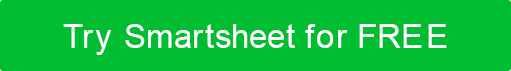 DETALLES DE LA AGENDADescripción del punto 1 del orden del díaObservacionesObservacionesObservacionesDescripción del punto 2 del orden del díaObservacionesObservacionesDescripción del punto 3 del orden del díaObservacionesObservacionesObservacionesDescripción del punto 4 del orden del díaObservacionesObservacionesObservacionesObservacionesObservacionesObservacionesDescripción del punto 5 del orden del díaObservacionesObservacionesObservacionesDescripción del punto 6 del orden del díaObservacionesObservacionesObservacionesObservacionesFECHAUBICACIÓN00/00/0000HORATÍTULO11:30RENUNCIACualquier artículo, plantilla o información proporcionada por Smartsheet en el sitio web es solo para referencia. Si bien nos esforzamos por mantener la información actualizada y correcta, no hacemos representaciones o garantías de ningún tipo, expresas o implícitas, sobre la integridad, precisión, confiabilidad, idoneidad o disponibilidad con respecto al sitio web o la información, artículos, plantillas o gráficos relacionados contenidos en el sitio web. Por lo tanto, cualquier confianza que deposite en dicha información es estrictamente bajo su propio riesgo.